Государственное бюджетное образовательное  учреждениедля детей дошкольного и младшего школьного возрастапрогимназия №698 Московского района«Пансион»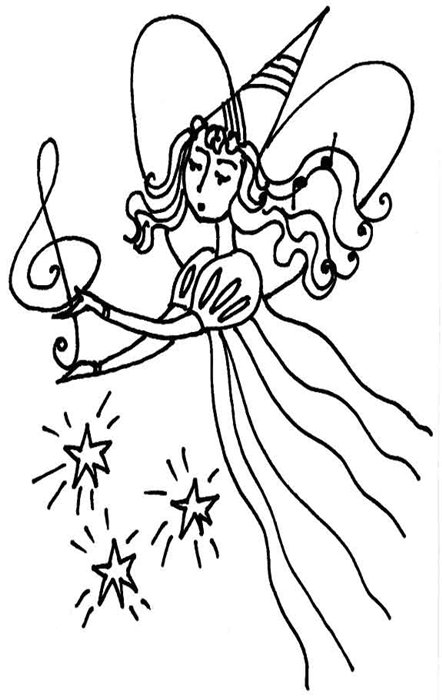 Конспект  интегрированной  непосредственно -  образовательной деятельностидля детей подготовительной группы на тему:«Афиши  яркие краски,
выразительные позы,
броские шрифты,
острые сюжеты.
Залы, маски, краски…»Воспитатель                                                                                                                 1квалификационной категории                                                                                                                  Герасимова Нина Георгиевна                                                                                                           Санкт- ПетербургЦель: предоставить возможность детям проявить свои творческие способности в создании коллективной работы, используя технику силуэтного вырезывания ;Задачи:- закреплять знания детей  об афише как театральной рекламе;-побуждать детей самостоятельно намечать пути воплощения замысла и адекватно оценивать результат собственной деятельности; -развивать умения  создавать образы сложной конфигурации путем силуэтного  вырезывания ( людей, музыкальных инструментов);- совершенствовать умения сообща размышлять над замыслом работы;-приобщать детей к театральной культуре;-расширять активный словарь на  тему  «Театр»: объявление, афиша, музыкальный абонемент, художник, декоратор, гример, режиссер, билетер, актеры, филармония, консерватория, театр, Мюзик-холл и др;Предварительная работа:-посещение «Музыкального абонемента»; -просмотр презентации: «За кулисами театра» (гримерная, костюмерная, сцена, буфет, гардероб, касса);- рассматривание афиш музыкальных и детских спектаклей на сайте: «Афиша С-Петербурга»:-чтение: А. Барто  «В театре», С.Я.Маршак «В театре для детей», Ю.Ким «Театр», А. Толстой «Приключения Буратино», Н. Ефремов «Что такое театр», И.А.Крылов «Квартет»;- рассматривание  и обыгрывание театральных афиш, программок, билетов;-рассматривание  иллюстраций, фотографий театров города; -посещение с родителями театров города;-беседа: «Что такое театр»;-ситуативный разговор: «Мы ходили на спектакль…»;- конструирование «Строим здание театра»;-с-р игра «Семья»: посещение  театра, с-р игра «Детский сад»: кукольный театр;- игры: «Угадай, кто это?», «Ожившая скульптура»; - выкладывание из полосок бумаги, ниток фигуры человека в разнообразных позах, музыкальных инструментов; - оформление центра «Театр» в группе;-НОД: ручной труд с элементами аппликации «Веер», «Бинокль»;Материалы и оборудование:   -афиши   и программки к спектаклям;-силуэты артистов;-изображения  различных музыкальных инструментов;-изображения нот , шаблоны букв, элементы декора.- цветная бумага для вырезывания;- ножницы, клеенки,  клей – карандаши; -инвентарь для уборки Ход занятия:Этапы работыДеятельность педагогаДеятельность детейПервый этап – постановка проблемыЭмоциональное введение детей в художественно- изобразительную задачу.Педагог вносит объявление о «Музыкальном абонементе»-Что это такое? Что здесь написано? Где размещалось это объявление? Почему…? Зачем…???-Как люди, зрители, узнают, какое театрализованное представление они будут смотреть, в какой день и час?( Если дети сами скажут, что есть такой способ информирования зрителей, как афиша, то воспитатель продолжает мысль. Если дети затрудняются, то воспитатель начинает работу с показа образца афиши, т.е. знакомит детей с особенностями афиши)-Что такое абонемент?-Почему спектакли называются музыкальными? - Артисты каких театров города к нам приезжают?Дети занимаются самостоятельной деятельностью в центрах развития, играют.Дети погружаются в тему занятия,  проявляют интерес, любопытство, рассматривают,  читают, анализируют, обмениваются мнениями, высказывают предположения.Обсуждают, размышляют, слушают товарищей,  дополняют, исправляют, обсуждают ответыВторой этап- обсуждение проблемы, принятие задачиПедагог предлагает посмотреть  на мониторе компьютера иллюстрации с изображением афиш:-Плакат, афишу придумали во Франции, слово плакат переводится с французского языка  как «налепить, наклеить». На лист наклеивали яркое, броское изображение с кратким текстом (что, где, когда), чтобы  увидев афишу, как можно больше людей захотело посмотреть спектакль.-Как вы догадались, о каких спектаклях идет речь?-Что отличает эти афиши друг от друга?-Что можно увидеть на каждой афише?-Что нам нужно сделать, чтобы малыши поняли, какой сегодня будет спектакль?Дети рассматривают,проявляют эмоциональную отзывчивость, усваивают новую информацию, проявляют познавательный интерес, дети активно рассуждают, отвечают, делают выводы.принимают мотив деятельности: создать афишу для малышейТретий этап- работа над образомПедагог  с помощью пантомимы изображает оперную артистку, предлагает детям  угадать и самим задумать и  изобразить  своего артиста, образ.-Вы решили создать афишу, как вы думаете, где будут образы артистов, музыкальных инструментов?-Что будет изображено в середине афиши? (надпись).- Как это можно осуществить?- Из каких  материалов можно создать образы артистов, театральных атрибутов, музыкальных инструментов?- Что нам для этого понадобится?- Как мы будем это делать?Педагог  обращает внимание на иллюстрации с силуэтными изображениями артистов, музыкальных инструментов: - Как эти иллюстрации помогут вам создать образы? - Откуда начнете обследование образа?  - Куда будешь направлять линию?-Как удобнее начинать разрез?- Что нужно для работы?- Как подготовить рабочее место?-Кто из вас будет редактором выкладывать текст афиши? Сегодня вы будете выполнять каждый свою работу. Но когда мы с вами объединим результаты вместе, то получится одна работа – театральная афиша. -Как вас можно  назвать? -Художникам нужен простор для творчества, подумайте, как вам нужно расположиться, чтобы вы не мешали друг другу.Дети угадывают, фантазируют, изображают с помощью мимики и жестов артистов оперы и балета, игру на музыкальных инструментах Высказывают предположения, рассуждают,  делают умозаключения, планируют действия.Дети   рассматривают  еще раз афиши, иллюстрации артистов, музыкальных инструментов, выбирают образы, обследуют, анализируют особенности контуров, проговаривают, обрисовывают в воздухе пальчиком силуэт фигуры, намеченной для вырезываниясосредотачиваются, озвучивают свои замыслы, договариваются, концентрируют внимание.Четвертый этап–создание продукта Мотивирует, направляет и поощряет деятельность детей, обращает внимание на характерные детали силуэтов. С каждым ребенком обсуждает его работу, оказывает помощь при необходимости Готовят свое рабочее место, целенаправленно и сосредоточенно воплощают свои творческие замыслы,     приклеивают вырезанные силуэты на фон, помогают друг другу, свободно взаимодействуют, передвигаются по группе,  помогают украсить афишу элементами декора Пятый этап-подведение итогов, постановка новой проблемы.Обсуждает с каждым ребенком его работу, выясняет причины успехов и неудач, поощряет доброжелательное отношение к работам сверстников, совместно с детьми анализирует полученный результат.Предлагает рассмотреть готовую афишу и  обсудить, сможет ли она привлечь внимание детей и  родителей Давайте спросим у друзей: - Что можно узнать, увидев эту афишу?Создает ситуацию для новой деятельности (проблемная ситуация)– изготовление своей, авторской афиши…Анализируют совместную работу, сравнивают, дают оценку своей работе и работам друзей, обмениваются впечатлениями, обсуждают. Испытывают удовлетворение, гордость от проделанной работы и результата.Дети убирают за собой рабочее место.Дети принимают новую тему и обсуждают её 